Hvordan kan du gjøre problemene om til løsninger? Skjema til s.8 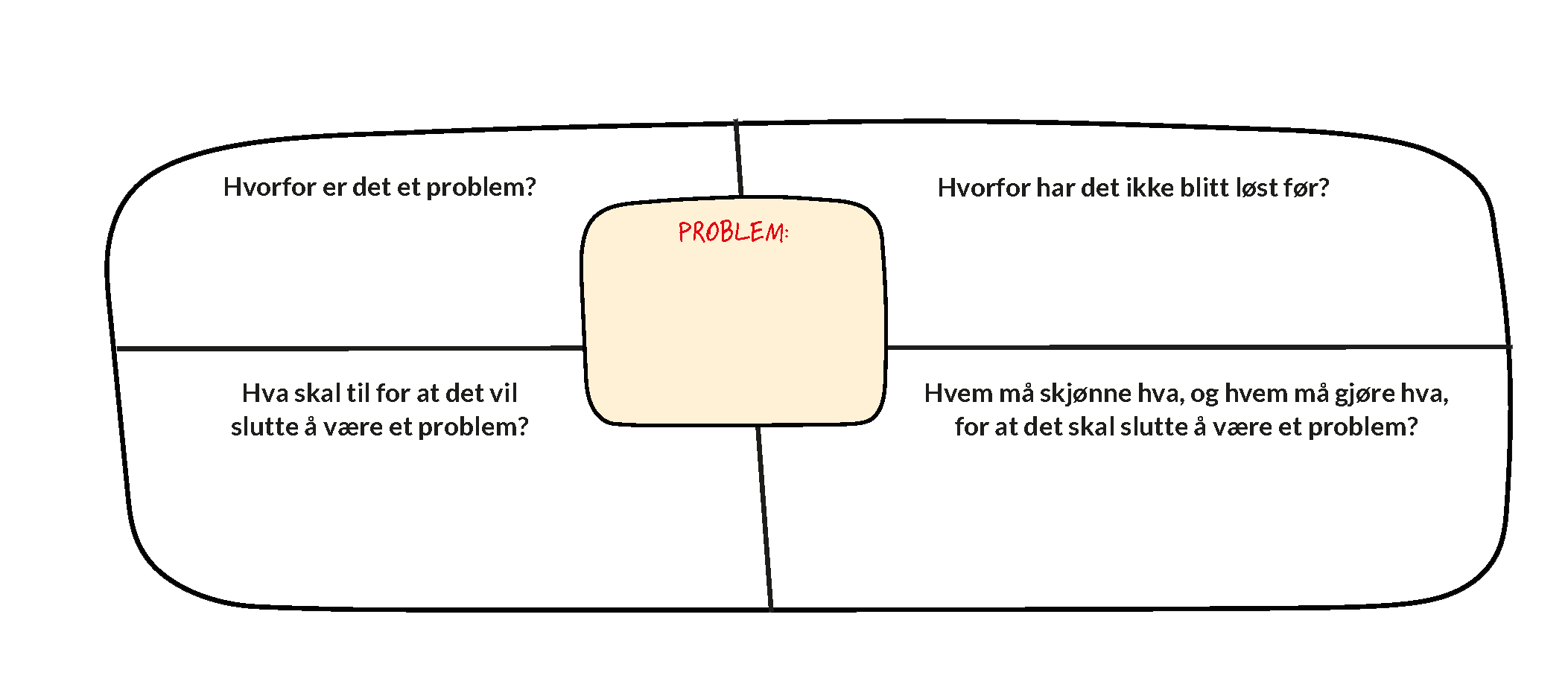 